Кроссворд по робототехнике                Автор: Вахрушева Ольга Гивиевна, педагог  дополнительного     образования МБОУ  ДО  «Дом  Детского Творчества»  г. Калтан.Назначение:  кроссворд   предназначен  для  учащихся  начальных классов по робототехнике занимающихся на конструкторе  LEGO WEDO 2.0  и  их родителей, а так же  для  педагогов  дополнительного образования по робототехнике.  Кроссворд  применяется  в образовательной  программе  «LEGO LEND+»  технической направленности на  знание конструктора  LEGO WEDO 2.0.Цель: закрепление   знания  деталей  конструктора  LEGO WEDO 2.0              Задачи:              - научить применять  изученный материал  в нестандартной форме.                                                                                                        - развивать познавательные способности, внимание.              - воспитывать самостоятельность, усидчивость. ЗаданиеПосмотрите на фотографии деталей конструктора, вспомните их название. Ответы запишите в клеточки кроссворда. Фотографии  деталей   конструктора  LEGO WEDO 2.0   к кроссвордуПо горизонтали:1 2  3    4  5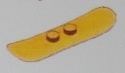 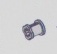 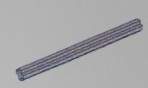 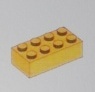 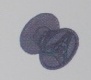 6     7 8 9 10    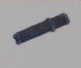 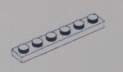 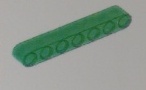 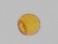 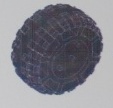 11   12  13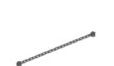 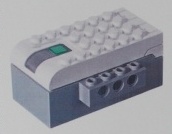 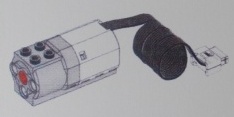 По вертикали:  2 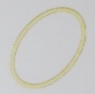 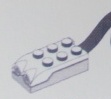 Кроссворд  Кроссворд  с  ответамиЛитература:Программное обеспечение LEGO® WeDo2.0Интернет-ресурсы1122т3ь4ч5 б6ф7л8к9а10н11ь12б13в1сноубо1р2д2втулкаеа3осьмт4кирпичеч5бобинани6штифтьк7пластина8балка9шар10шина11цепь12смартхаб13двигатель